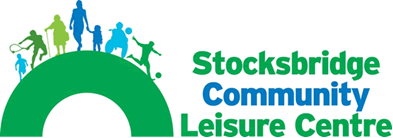 INFLATABLE RULES.MAXIMUM WEIGHT RESTRICTION – 70KG/11 STONE.ALL under 8’s MUST be accompanied by an Adult.Accompanying Adults to swim alongside while child on inflatable. Non/Weak swimmers MUST dismount at the ‘non swimmer’ sign.EVERYONE will be swim tested prior to session       starting.Parents and Toddlers to remain in shallow water.Enter 1 or 2 at a timeKeep distance. NO – Swimming underneathDiving from sidesClimbing back on, once fallen off.Pushing or hanging on.    EXIT FEET FIRSTThe LIFEFGUARDS WORD is FINAL.